For alle Trop Spejdere i Lem og Ringkøbing 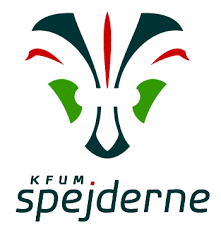 QTH for årets JOTA/JOTI bliver igen Ølstoft Lejren, ved Hee. Adressen er: Heebro 3B, 6950 Ringkøbing. Vores locator er JO46DD (Når vi giver andre JOTA stationer dette nummer ved de præcis hvorfra vi sender) Tidspunkt: 18.-20. oktober Tilmelding: Senest 11. oktober 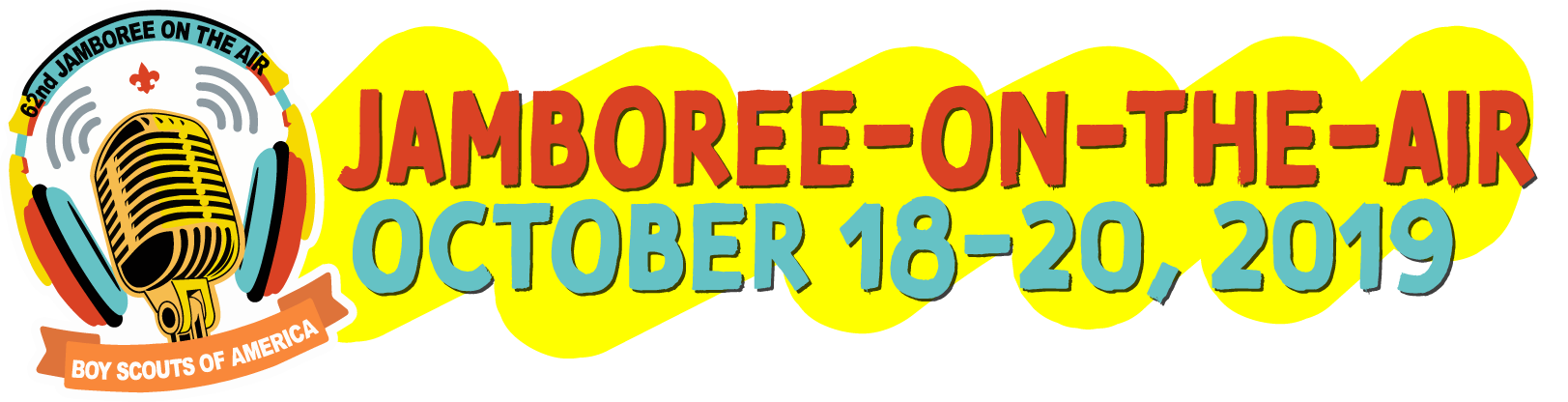 Pris: 250,- Dette sker via Ringkøbing Spejdernes hjemmeside som i finder her: www.spejder6950.dk. Klik på ”Tilmeldinger” på forsiden. Den tidlige tilmelding er pga. mærker. De er meget dyre og derfor bestilles der ikke flere end der kommer spejdere. Program: Fredag: Vi mødes i Ølstoft lejren fredag aften kl. 19.00, hvorefter der er indkvartering i hytter, shelter, jordhuler og lign. alt efter eget ønske. Herefter er der info om weekenden. Ellers hygge og snak og måske lege vi lidt med radio eller bål. Lørdag: Åbningstale kl. 10.00 på Radioen, hvorefter det går løs. Enten på HF Radio, VHF Radio eller på computeren. (Det vil være en fordel for jer at medbringe en bærbar computer, men ikke et krav). En tablet er ikke så god til det. (HUSK UDETØJ) Der er ikke nogen fast sengetid for er der radio forhold kører vi ind- til en eller anden sluger mikrofonen eller falder i søvn eller bare ikke kan tale rent længere. (Det er sket før). Der bliver også mulighed for at bygge med elektronik, lege med håndradio og meget andet. I skal også se hvordan man bruger en computer til at sende radiomeddelelser på - såkaldt PSK31. 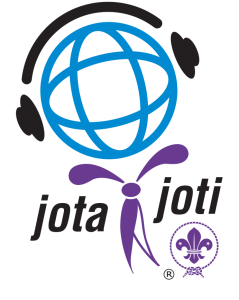 Søndag: Vi slutter kl. 11.00 hvor der er udlevering af mærker samt fotografering til QSL kort. JOTA/JOTI 2019 er et fælles arrangement for KFUM Spejderne i Lem og Ringkøbing og jo flere vi er jo sjovere bliver det. Jeg håber meget på vi får en god weekend, med en masse sjov kontakter ud i verden.SPØRGSMÅL: RING ENDELIG ELLER SKRIV TIL Trop leder Ringkøbing: Jeppe 22133579 Trop leder Lem: Nicolaj 60 62 16 66 Ansvarlig radioamatør: Asger Kristensen (OV1AV) 60 77 88 30 eller asger@ov1av.dk 